PENGARUH QUALITY OF WORK LIFE DAN KOMITMEN ORGANISASI TERHADAP ORGANIZATIONAL CITIZENSHIP BEHAVIOR PADA KARYAWAN BURGER KING CABANG JATIUWUNGDadang1),Vira Nurul Amalia2)Program Studi Manajemen, Fakultas Ekonomi dan Bisnis, Universitas Muhammadiyah TangerangCo Responding Email: dadanggrage76@gmail.com ABSTRACTThe purpose of this study was to determine the effect of Quality of Work Life and Organizational Commitment on Organizational Citizenship Behavior. Partially or simultaneously on employees of Burger King Jatiuwung branch. This study uses the associative method with a quantitative approach. Sampling of 32 people. Techniques and data collection tools are questionnaires or questionnaires. Descriptive data analysis techniques were used to describe the responses of respondents and the distribution of data, while inferential statistical analysis was used to test hypotheses. Data processing is assisted by Microsoft Excel and SPSS version 25 software. Based on my analysis of QWL (X1), and Organizational Commitment (X2) with OCB(Y) obtained a strong relationship while the contribution of QWL(X1) and Organizational Commitment (X2) to OCB (Y) is 54.1%, the remaining 45, 9% is influenced by other variables (X) that are not studied (epsilon) but affect OCB (Y), which is suspected by the variables QWL (X1), Organizational Commitment (X2) OCB (Y) and so on. If projected based on multiple regression test that , the higher the value of QWL(X1) and Organizational Commitment(X2) simultaneously at a certain value. The simultaneous effect of QWL(X1) and Organizational Commitment(X2) on OCB(Y) on employees of Burger King Jatiuwung branch is significant. Partially QWL(X1) has a positive and significant effect on OCB(Y), while organizational commitment has a positive and insignificant effect on OCB(Y) in Burger King employees in the Jatiuwung branch.Keywords : Quality of Work Life (QWL), Organizational Commitment, OCB ABSTRAKTujuan penelitian ini adalah untuk mengetahui pengaruh Quality of Work Life dan Organizational Commitment terhadap Organizational Citizenship Behavior. Sebagian atau sekaligus pada karyawan Burger King cabang Jatiuwung. Penelitian ini menggunakan metode asosiatif dengan pendekatan kuantitatif. Pengambilan sampel sebanyak 32 orang. Teknik dan alat pengumpulan data adalah angket atau angket. Teknik analisis data deskriptif digunakan untuk menggambarkan tanggapan responden dan sebaran data, sedangkan analisis statistik inferensial digunakan untuk menguji hipotesis. Pengolahan data dibantu dengan software Microsoft Excel dan SPSS versi 25. Berdasarkan analisis saya terhadap QWL (X1), dan Komitmen Organisasi (X2) dengan OCB(Y) diperoleh hubungan yang kuat sedangkan kontribusi QWL(X1) dan Komitmen Organisasi (X2) terhadap OCB (Y) adalah 54,1%, sisanya 45,9% dipengaruhi oleh variabel lain (X) yang tidak diteliti (epsilon) tetapi mempengaruhi OCB (Y), yang diduga oleh variabel QWL (X1), Komitmen Organisasi (X2) OCB (Y) dan seterusnya. Jika diproyeksikan berdasarkan uji regresi berganda maka semakin tinggi nilai QWL(X1) dan Komitmen Organisasi (X2) secara simultan pada nilai tertentu. Pengaruh secara simultan QWL(X1) dan Komitmen Organisasi (X2) terhadap OCB(Y) pada karyawan Burger King cabang Jatiuwung adalah signifikan. Secara parsial QWL(X1) berpengaruh positif dan signifikan terhadap OCB(Y), sedangkan komitmen organisasi berpengaruh positif dan tidak signifikan terhadap OCB(Y) pada karyawan Burger King cabang Jatiuwung.Kata kunci : Quality of Work Life (QWL), Komitmen Organisasi, OCBPENDAHULUAN  Sumber Daya Manusia (SDM) merupakan aspek yang sangat penting dalam sebuah perusahaan maupun organisasi dan penting dalam menentukan berkembangnya sebuah perusahaan atau organisasi. Tanpa adanya sumber daya manusia, sumber daya lain yang dimiliki organisasi tidak dapat dimanfaatkan dan dikelola menjadi suatu produk. Guna menjalankan fungsinya dengan optimal, khususnya dalam menghadapi perubahan lingkungan yang terjadi perkembangan organisasi menitik beratkan pada sumber daya manusia. Selain itu, di dalam perusahaan pentingnya kualitas kerja di suatu organisasi menyadarkan pemimpin perusahaan untuk menciptakan Quality of Work Life (QWL) yang baik. Lingkungan pekerjaan seseorang dapat mempengaruhi baik atau buruknya Quality of Work Life (QWL) dalam perusahaan. Karyawan juga dapat mengoptimalkan segala kemampuan yang dimilikinya jika suatu perusahaan menerapkan konsep yang berupaya untuk mengkondisikan lingkungan kerja diperusahaan secara efektif.Selain untuk tingkatkan quality of work life dalam sebuah perusahaan, perlu ditumbuhkannya komitmen dalam organisasi agar dapat terbentuknya kinerja yang optimal dan baik, yaitu komitmen dalam organisasi. Komitmen organisasi yang tinggi menghasilkan perfoma kerja, rendahnya tingkat abasen, dan rendahnya tingkat keluar-masuk (turnover) karyawan. Karyawan yang memiliki komitmen tinggi akan memiliki produktivitas yang tinggi. Begitu pula sebaliknya, komitmen karyawan yang rendah maka akan menimbulkan dampak negatif.Hal lain yang menjadi kontribusi karyawan untuk mendukung pencapaian sebuah perusahaan yaitu Organization Citizenship Behavior (OCB) atau dapat dikenal dengan perilaku kewarganegaraan organisasi. Menurut Robbins dan judge (2009) dalam (Sumiati, 2018) yang menjelaskan Organizatonal Citizenship Behavior (OCB) sebagai perilaku pilihan yang tidak menjadi bagian dari kewajiban kerja formal seorang karyawan, namun mendukung berfungsinya organisasi tersebut secara efektif. (Sumiati, 2018) dalam penelitiannya menjelaskan bahwa dengan adanya perilaku tersebut diharapkan mampu membuat perusahaan lebih efektif.Pada penelitian ini mencoba untuk memperluas pemahaman mengenai pengaruh Quality of Work Life (QWL) dan komitmen organisasi terhadap Organization Citizenship Behavior (OCB) pada karyawan burger king. Burger King merupakan salah satu Restaurant Food and Beverage atau biasa disebut dengan restaurant makanan cepatsaji. METODE PENELITIAN Metode penelitian menurut Sugiyono (2018) dalam (Christianus, 2020) diartikan sebagai cara ilmiah untuk mendapatkan data dengan tujuan dan keguanaan tertentu. Dalam penelitian ini penulis akan menggunakan metode penelitian kuantitatif.Jenis dan Sumber DataJenis data yang digunakan dalam penelitian ini yaitu data kuantitatif yang berasal dari data sekunder berupa kuesioner.Menggunakan skala Likert 1-5 yang merupakan data ordinal, selanjutnya data ordinal tersebut di ubah menjadi data interval.Alasan peneliti menggunakan skala Likert adalah, karena lebih mudah difahami oleh responden, serta tidak memakan banyak waktu untuk menjawabnya.Instrumen PenelitianInstrumen penelitian ini menggunakan kuesioner tentang pengaruh Quality of Work Life (QWL) dan komitmen organisasi terhadap Organizational citizenship behavior (OCB). Quality of Work Life (QWL) merupakan variabel independen (X1) yang didalamnya terdiri dari Keamanan kerja, kadilan dan kesetaraan,pendapatan gaji dan tunjangan yang diterima peningkatan keterampilan dan kesempatan, dan partisipasi karyawan dalam pengambilan keputusan. Komitmen organisasi merupakan variabel independen (X2) yang didalamnya terdiri dari komitmen afektif, komitmen kontinuans, dan komitmen normative. Organizational citizenship behavior (OCB) merupakan variabel dependen (Y) yang didalamnya terdiri dari ketidakegoisan,sifat berhati hati, kesopanan, sikap sportif, dan kemasyarakatan.Lokasi dan Waktu PenelitianUntuk tempat penelitian penulis memilih di Burger King cabang Jatiuwung Penulis akan menjadwalkan pelaksanaan penelitian ini setelah proposal skripsi ini diperiksa dan disetujui, perkiraan penulis untuk jadwal penelitian ini akan dimulai pada bulan Maret sampai dengan bulan April 2021Teknik Penetapan Jumlah SampelPenetapan jumlah sampel dalam penelitian ini yaitu menggunakan teknik non-probability sampling yaitu total sampling atau biasa dikenal dengan istilah sampel jenuh Sugiyono (2017:81).Teknik dan Alat Pengumpulan DataTeknik pengumpulan data yang diperlukan dalam penelitian ini adalah teknik pengumpulan data mana yang paling tepat sehingga benar-benar valid dan reliabel. Dalam penyusunan penelitian ini penulis melakukan pengumpulan data dari berbagai sumber antara lain : (a) Data primer ialah kumpulan data yang didapatkan langsung kepada pengumpul data (Sugiyono, 2018:213), (b) Data sekunder adalah data yang diperoleh secara tidak langsung oleh peneliti atau oleh pihak ke tiga.Metode Analisis Data (a) Analisis deskriptif dilakukan untuk mendeskripsikan data. Data pada penelitian ini berupa skor hasil minimal, maksimal, jangkauan data, nilai rata-rata dan simpangan baku (standar deviasi). (b) Uji validitas merupakan persamaan data yang dilaporkan oleh peneliti dengan data yang diperoleh langsung yang terjadi pada subyek penelitian, Sugiyono (2018;267). (c) Menurut Ghozali (2018:45) reliabilitas adalah alat untuk mengukur suatu kuesioner yang merupakan indikator dari variabel atau konstruk. Suatu kuesioner dikatakan reliabel atau handal kalau jawaban seseorang terhadap pernyataan adalah konsisten atau stabil dari waktu ke waktu. (d) Uji Asumsi klasik adalah analisis yang dilakukan untuk menilai apakah di dalam sebuah model regresi linear Ordinary Least Square (OLS) terdapat masalah-masalah asumsi klasik. (e) Menurut Sugiyono (2014:23) statistik inferensial merupakan statistik yang digunakan untuk menganalisis data sampel dan hasilnya digeneralisasikan (diinferensialkan) untuk populasi dimana sampel diambil. (f) Menurut Sugiyono (2017:228) Koefisien korelasi product moment merupakan teknik korelasi yang digunakan untuk mencari hubungan dan membuktikan hipotesis hubungan dua variabel bila data dari dua variabel atau tersebut adalah sama. (g) Uji koefisien determinasi bertujuan untuk mengukur seberapa jauh kemampuan model dalam menerangkan variasi variabel dependen (Ghozali, 2018).HASIL DAN PEMBAHASAN Tabel 1 Karakteristik Responden Berdasarkan Jenis KelaminSumber : Data Kuesioner yang telah diolahPada Tabel 1 di atas dapat dilihat bahwa dari 32 orang yang menjadi responden Laki-laki sebanyak 21 orang (66%), dan yang menjadi responden perempuan sebanyak 11 orang (34%). Hal ini menunjukkan bahwa mayoritas responden berdasarkan jenis kelamin adalah Laki-laki, sedangkan minoritas respondennya adalah perempuan.Tabel 2 Distribusi Skor Variabel PenelitianSumber : Output SPSS Statistik Deskriptif, Penelitian 2021Berdasarkan Output SPSS Statistik Deskriptif pada Tabel 2 Distribusi Skor Variabel Penelitian, dapat diinterpretasikan sebagai berikut :Variabel Quality of Work Life, Persentase skor Kepuasan Kerja nilai terendah adalah 33 dan nilai yang tertinggi adalah 50. Dengan demikian, rentangan skor yang muncul (range) adalah sebesar 17 (55 - 33). Angka-angka ini kemudian dianalisis dan hasilnya adalah: (a) skor rata-rata (mean) adalah 45,25, sedangkan (b) standar deviasi adalah sebesar 4,732, dengan demikian simpangan baku pada sebaran data  variabel Kepuasan Kerja relatif rendah karena nilai rata-rata (mean) lebih besar dari pada nilai standar deviasi. Variabel Komitmen Organisasi, Persentase skor Komitmen Organisasi nilai terendah adalah 22 dan nilai yang tertinggi adalah 50. Dengan demikian, rentangan skor yang muncul (range) adalah sebesar 28 (50 - 22). Angka-angka ini kemudian dianalisis dan hasilnya adalah: (a) skor rata-rata (mean) adalah 39,69, sedangkan (b) standar deviasi adalah sebesar 9,043, dengan demikian simpangan baku pada sebaran data  variabel Komitmen Organisasi relatif rendah karena nilai rata-rata (mean) lebih besar dari pada nilai standar deviasi.Variabel Organizational citizenship behavior (OCB), Persentase skor Organizational citizenship behavior (OCB) nilai terendah adalah 35 dan nilai yang tertinggi adalah 50. Dengan demikian, rentangan skor yang muncul (range) adalah sebesar 15 (50 - 35). Angka-angka ini kemudian dianalisis dan hasilnya adalah: (a) skor rata-rata (mean) adalah 45,88, sedangkan (b) standar deviasi adalah sebesar 4,661, dengan demikian simpangan baku pada sebaran data  variabel Organizational citizenship behavior (OCB) relatif rendah karena nilai rata-rata (mean) lebih besar dari pada nilai standar deviasi. Tabel 3 Uji r Hitung Pearson Correlation Variabel Quality of Work Life(QWL) (X1)Sumber : Output SPSS Statistik Deskriptif, Penelitian 2021Berdasarkan hasil uji validitas menggunakan pearson correlation instrument dari variabel Quality of Work Life (QWL) (X1) yang terdiri dari 10 item menunjukkan dari butir 1 sampai dengan 10 valid, karena nilai r hitung (korelasi) lebih besar dari r tabel (0,3494).Tabel 4 Uji r Hitung Pearson Correlation Variabel Komitmen Organisasi (X2)Sumber : Output SPSS Statistik Deskriptif, Penelitian 2021Berdasarkan hasil uji validitas menggunakan pearson correlation instrument dari variabel Komitmen Organisasi (X2) yang terdiri dari 10 item menunjukkan dari butir 1 sampai dengan 10 valid, karena nilai r hitung (korelasi) lebih besar dari r tabel (0,3494).Tabel 5 Uji Pearson Correlation Variabel Organizational Citizenship Behavior (OCB) (Y)Sumber : Output SPSS Statistik Deskriptif, Penelitian 2021Berdasarkan hasil uji validitas menggunakan pearson correlation instrument dari variabel Organizational Citizenship Behavior (OCB) (Y) yang terdiri dari 10 item menunjukkan dari butir 1 sampai dengan 10 valid, karena nilai r hitung (korelasi) lebih besar dari r tabel (0,3494).Tabel 6 Uji Reliabilitas InstrumenSumber : Output SPSS Statistik Deskriptif, Penelitian 2021Pada hasil uji reliabilitas menunjukan bahwa variabel yakni Quality of Work Life (QWL) memiliki hasil realibilitas tinggi karena mempunyai tingkat kendalan koefisien 0,600 – 0,799, sedangkan Komitmen Organisasi dan Organiazational Citizenship Behavior (OCB) memiliki hasil yang sama yakni reliabilitas sangat tinggi, karena mempunyai tingkat keandalan koefisien 0,800 -1,000.Tabel 7 Hasil Uji MultikolinieritasDari Tabel 7 hasil Uji Multikolinearitas menunjukkan bahwa nilai Tolerance variabel X1 dan X2 0,693 artinya tidak terjadi multikolineritas terhadap data yang diuji. Hasil perhitungan juga menunjukkan bahwa semua variabel bebas nilai VIF 1,442 kurang dari 10 (<10). Jadi dapat disimpulkan bahwa tidak ada gejala multikolinearitas dalam model regresi yang digunakan.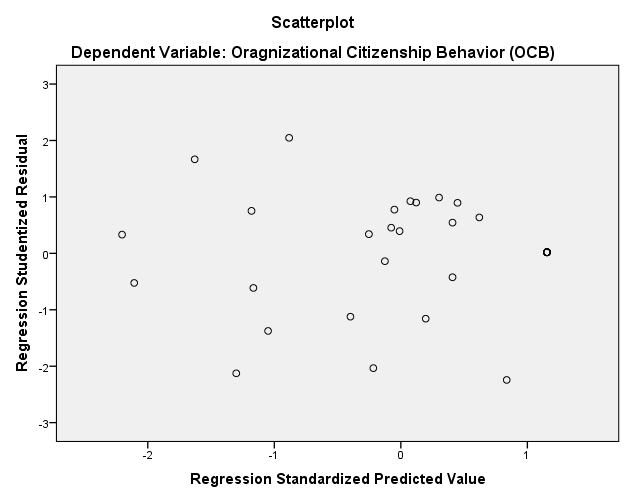 Gambar 1Hasil Uji HeterokedastisitasDari hasil output SPSS pada gambar 1 menunjukkan tidak ada gangguan heteroskedastisitas yang terjadi dalam proses estimasi parameter model penduga, titik-titik menyebar di atas dan di bawah angka 0 pada sumbu Y tanpa membentuk pola tertentu maka tidak terjadi heteroskedastisitas. Jadi secara keseluruhan dapat disimpulkan bahwa tidak ada masalah heteroskedastisitas dalam penelitian ini.Tabel 8Hasil Pengujian Regresi Linier Berganda OCB atas QWL dan Komitmen OrganisasiPada tabel 8 Coefficients, Unstandardized Coefficients kolom B pada Constanta (a) adalah 14,425, skor Quality of Work Life (QWL) (b) adalah 0,586, skor Komitmen Organisasi (b) adalah 0,124. Berdasarkan data tersebut, diperoleh persamaan regresi :Y = 14,425 + 0,586X1 + 0,124X2Dari persamaan di atas, nilai koefisien Quality of Work Life (QWL) dan Komitmen Organisasi bernilai positif, sehingga menaikan nilai Organizational citizenship Behavior (OCB), semakin tinggi nilai Quality of Work Life (QWL)dan Komitmen Organisasi maka semakin tinggi pula Organizational citizenship Behavior (OCB)nya.KESIMPULAN Pengaruh Quality of Work Life (QWL) terhadap Organizational Citizenship Behavior (OCB)Quality of Work Life (X1) dengan variabel Organizational Citizenship Behavior (Y) memiliki tingkat keeratan yang kuat dengan nilai korelasi sebesar 0,728, Besarnya kontribusi Quality of Work Life (X1) dengan variabel Organizational Citizenship Behavior (Y) diperoleh hasil 53,1%, jika diproyeksikan berdasarkan uji regresi diperoleh persamaan Y = 13,405+0,718X1 yang menunjukan nilai 0,718 bernilai positif, sehingga semakin tinggi nilai Quality of Work Life (X1) pada nilai tertentu, maka meningkatkan Organizational Citizenship Behavior (Y) pada nilai tertentu pula. Hipotesis yang berbunyi: “Terdapat pengaruh Quality of Work Life terhadap Organizational Citizenship Behavior pada karyawan Burger King Cabang Jatiuwung”, kesimpulanya signifikan pada selang kepercayaan 95%, sebab nilai t hitung Quality of Work Life sebesar 4,072 lebih besar dari pada t tabel 2,045.Hasil penelitian sejalan dengan hasil penelitian yang dilakukan oleh Sumiati, I dewa Ketut Raka Ardiana, Auliya Ika Pratiwi 2018. Penelitian mengindikasikan bahwa peran pada pengaruh Quality of Work Life terhadap Organizational Citizenship Behavior menemukan pengaruh dari variabel Quality of Work Life  terhadap Organizational Citizenship Behavior, maka Quality of Work Life berpengaruh positif dan  signifikan terhadap Organizational Citizenship Behavior.Pengaruh Komitmen Organisasi (X2) terhadap Organizational Citizenship Behavior (Y)Komitmen Organisasi (X2) dengan variabel Organizational Citizenship Behavior (Y) memiliki tingkat keeratan yang sedang dengan nilai korelasi sebesar 0,571, Besarnya kontribusi Komitmen Organisasi (X2) dengan variabel Organizational Citizenship Behavior (Y) diperoleh hasil 32,6%, jika diproyeksikan berdasarkan uji regresi diperoleh persamaan  Y = 34,199+0,294X2 yang menunjukan nilai 0,294 bernilai positif, sehingga semakin tinggi nilai Komitmen Organisasi (X2) pada nilai tertentu, maka meningkatkan Organizational Citizenship Behavior (Y) pada nilai tertentu pula. Hipotesis yang berbunyi: “Terdapat pengaruh Komitmen Organisasi terhadap Organizational Citizenship Behavior pada karyawan Burger King cabang Jatiuwung”, kesimpulanya tidak signifikan pada selang kepercayaan 95%, sebab nilai t hitung Komitmen Organisasi sebesar 1,653 lebih kecil dari pada t tabel 2,045.Hasil penelitian ini sejalan dengan hasil penelitian yang dilakukan oleh Sri Rahayu dan Novi Yanti 2020. Penelitian mengindikasikan bahwa peran pada pengaruh Komitmen Organisasi terhadap Organizational Citizenship Behavior  menemukan tidak adanya pengaruh dari variabel Komitmen Organisasi  terhadap Organizational Citizenship Behavior, maka Komitmen Organisasi berpengaruh positif dan tidak signifikan terhadap Organizational Citizenship Behavior.Pengaruh Quality of Work Life (QWL) (X1), dan Komitmen Organisasi (X2),  secara simultan terhadap Organizational Citizenship Behavior (OCB) (Y)Quality of Work Life, dan Komitmen Organisasi dengan Organizational Citizenship Behavior (Y) diperoleh nilai korelasi sebesar 0,756 yang termasuk pada kriteria tingkat keeratan kuat. Sedangkan kontribusi Quality of Work Life (X1), dan Komitmen organisasi (X2) terhadap Organizational Citizenship Behavior (Y) sebesar 54,1% sedangkan sisanya 45,9% dipengaruhi oleh variabel lain yang tidak diteliti namun mempengaruhi Organizational Citizenship Behavior (Y). Jika diproyeksikan berdasarkan uji regresi diperoleh persamaan Y = 14,425 + 0,586X1 + 0,124X2, yang menunjukan nilai koefisien X1 adalah 0,586 dan  X2 adalah 0,124 bernilai positif, sehingga semakin tinggi nilai Quality of Work Life (X1), dan Komitmen Organisasi secara bersamaan ditingkatkan pada nilai tertentu, maka meningkatkan nilai Organizational Citizenship Behavior (Y) pada nilai tertentu pula. Dilihat dari signifikansi hipotesis yang berbunyi “Terdapat pengaruh Quality of Work Life dan Komitmen Organisasi secara simultan terhadap Organizational Citizenship Behavior pada karyawan Burger King cabang Jatiuwung”,  hipotesis tersebut signifikan pada selang kepercayaan 95%, sebab Fhitung sebesar 19,299 lebih besar dari Ftabel sebesar 3,32, atau probabilitas (sig.F change) = 0,000 < 0,05. REFERENSI Abbas, D. S., Ismail, T., Taqi, M., & Yazid, H. (2021). The influence of independent commissioners, audit committee and company size on the integrity of financial statements. Studies of Applied Economics, 39(10).Abbas, D. S., Ismail, T., Taqi, M., & Yazid, H. (2022). THE IMPLEMENTATION OF A MANAGEMENT AUDITON HR RECRUITMENT TO ASSESS THE EFFECTIVENESS OF EMPLOYEE PERFORMANCE. Jurnal Riset Akuntansi Kontemporer, 14(2), 243-251.Abbas, D. S., Ismail, T., Taqi, M., & Yazid, H. (2023). Determinant of company value: evidence manufacturing Company Indonesia. Calitatea, 24(192), 183-189.Abbas, D., Ismail, T., Taqi, M., & Yazid, H. (2021). Determinants of enterprise risk management disclosures: Evidence from insurance industry. Accounting, 7(6), 1331-1338.Abbas, Dirvi Surya; Ismail, Tubagus; Taqi, Muhamad; and Yazid, Helmi, "SYSTEMATIC MAPPING IN THE TOPIC OF KNOWLEDGE MANAGEMENT: BASED ON BIBLIOMETRIC ANALYSIS 2015 - 2021" (2021). Library Philosophy and Practice (e-journal). 6242.Adinda, A., Purnomo, H., Amir, A., Nasution, M., & Siregar, N. C. (2023). Characteristics of Prospective Mathematics Teachers' Problem Solving in Metacognitive Awareness: Absolute Value Problems of Calculus Courses. Journal of Higher Education Theory & Practice, 23(11).Ahmad, D. N., & Kadir, A. (2020, March). Law and Technology (Study on The Use of Online Application Based on Electronic Information and Transaction Law). In Journal of Physics: Conference Series (Vol. 1477, No. 7, p. 072015). IOP Publishing.Amarullah, A., & Imaniah, I. (2020). Critical analysis of university students' need: The role of the university on language learning in digital age. Asian EFL Journal, 27(5.2), 238-251.Aks, S. M. Y., Karmila, M., Givan, B., Hendratna, G., Setiawan, H. S., Putra, A. S., ... & Herawaty, M. T. (2022, August). A Review of Blockchain for Security Data Privacy with Metaverse. In 2022 International Conference on ICT for Smart Society (ICISS) (pp. 1-5). IEEE.Ariany, R. L., Widiastuti, T. T., Jauhari, A. L. R., & Fardillah, F. (2021, February). Classification of Student’s Mathematical Reflective Thinking in Calculus Class. In Journal of Physics: Conference Series (Vol. 1764, No. 1, p. 012117). IOP Publishing.Ariyana, A., Enawar, E., Ramdhani, I. S., & Sulaeman, A. (2020). The application of discovery learning models in learning to write descriptive texts. Journal of English Education and Teaching, 4(3), 401-412.Astakoni, I. M. P., Sariani, N. L. P., Yulistiyono, A., Sutaguna, I. N. T., & Utami, N. M. S. (2022). Spiritual Leadership, Workplace Spirituality and Organizational Commitment; Individual Spirituality as Moderating Variable. ITALIENISCH, 12(2), 620-631.Daniarti, Y., Taufiq, R., & Sunaryo, B. (2020, March). The implementation of teaching reading through genre based approach for university students. In Journal of Physics: Conference Series (Vol. 1477, No. 4, p. 042064). IOP Publishing.Fardillah, F., Ruhimat, A., & Priatna, N. (2020, March). Self-regulated Learning Student Through Teaching Materials Statistik Based on Minitab Software. In Journal of Physics: Conference Series (Vol. 1477, No. 4, p. 042065). IOP Publishing.Fardillah, F., Sutaagra, O., Supriani, Y., Farlina, E., & Priatna, N. (2019, July). Developing statistical reasoning ability of industrial engineering students through experiential learning. In Journal of Physics: Conference Series (Vol. 1179, No. 1, p. 012068). IOP Publishing.Goestjahjanti, S. F., Novitasari, D., Hutagalung, D., Asbari, M., & Supono, J. (2020). Impact of talent management, authentic leadership and employee engagement on job satisfaction: Evidence from south east asian industries. Journal of Critical Reviews, 7(19), 67-88.Gunawan, G. G., Wening, N., Supono, J., Rahayu, P., & Purwanto, A. (2021). Successful Managers and Successful Entrepreneurs as Head of Successful Families in Building a Harmonious Family. PSYCHOLOGY AND EDUCATION, 57(9), 4904-4913.Hermawan, H., Thamrin, H. M., & Susilo, P. (2020). Organizational citizenship behavior and performance: the role of employee engagement. The Journal of Asian Finance, Economics and Business, 7(12), 1089-1097.Hidayat, I., Ismail, T., Taqi, M., & Yulianto, A. S. (2022). Investigating In Disclosure Of Carbon Emissions: Influencing The Elements Using Panel Data. Jurnal Reviu Akuntansi dan Keuangan, 12(3), 721-732.Imaniah, I., Zakky, A., & Anggraini, D. R. (2020). Indonesia-Japan cross culture Facebook writing program: new challenges in teaching writing. The Asian EFL Journal, 27(5.2), 23-35.Imaniah, I., Mayuni, I., & Lustyantie, N. (2019). The Influence of Self Esteem and Reading Habits on Student’s English Essay Writing. Asian EFL J, 23, 15-26.Immawati, S. A., & Rauf, A. (2020, March). Building satisfaction and loyalty of student users ojek online through the use of it and quality of service in tangerang city. In Journal of Physics: Conference Series (Vol. 1477, No. 7, p. 072004). IOP Publishing.Immawati, S. A., & Rauf, A. (2020, March). Building satisfaction and loyalty of student users ojek online through the use of it and quality of service in tangerang city. In Journal of Physics: Conference Series (Vol. 1477, No. 7, p. 072004). IOP Publishing.Jauhari, A. L. R., Ariany, R. L., Fardillah, F., & Ayu, A. (2021, February). Profile of students’ statistical reasoning capabilities in introductory social statistics courses. In Journal of Physics: Conference Series (Vol. 1764, No. 1, p. 012118). IOP Publishing.Joko Supono, Ngadino Surip, Ahmad Hidayat Sutawidjaya, Lenny Christina Nawangsari. (2020). Model of Commitment for Sustainability Indonesian SME’s Performance: A Literature Review. International Journal of Advanced Science and Technology, 29(05), 8772-8784. Retrieved from http://sersc.org/journals/index.php/IJAST/article/view/18715Kolopaking, L. M., Wahyono, E., Irmayani, N. R., Habibullah, H., & Erwinsyah, R. G. (2022). Re-Adaptation of COVID-19 Impact for Sustainable Improvement of Indonesian Villages' Social Resilience in the Digital Era. International Journal of Sustainable Development & Planning, 17(7).Muharam, H., Chaniago, H., Endraria, E., & Harun, A. B. (2021). E-service quality, customer trust and satisfaction: market place consumer loyalty analysis. Jurnal Minds: Manajemen Ide dan Inspirasi, 8(2), 237-254.Muhtadi, D., & Saleh, H. (2020, August). The Role of Progressive Mathematics in Geometry Learning. In Journal of Physics: Conference Series (Vol. 1613, No. 1, p. 012042). IOP Publishing.Muhtadi, D., & Saleh, H. (2020, August). The Role of Progressive Mathematics in Geometry Learning. In Journal of Physics: Conference Series (Vol. 1613, No. 1, p. 012042). IOP Publishing.Muljadi, I., & Rauf, A. (2022). Analysis of Social Media Marketing and Product Review on the Marketplace Shopee on Purchase Decisions. Review of Integrative Business and Economics Research, 11, 274-284Muttaqijn, M. I., & Nabawi, M. (2020, March). Determinant Performance On Employees of Technical Implementation Unit of Water Resources Region V In Tangerang District. In Journal of Physics: Conference Series (Vol. 1477, No. 7, p. 072018). IOP Publishing.Ong, F., Purwanto, A., Supono, J., Hasna, S., Novitasari, D., & Asbari, M. (2020). Does Quality Management System ISO 9001: 2015 Influence Company Performance? Anwers from Indonesian Tourism Industries. Test Engineering & Management, 83, 24808-24817.Permana, A. A., Taufiq, R., & Ramadhina, S. (2020, October). Prototype design of mobile application ‘hydrolite’for hydroponics marketplace. In 2020 7th International Conference on Electrical Engineering, Computer Sciences and Informatics (EECSI) (pp. 45-48). IEEE.Purwanto, A. (2020). Develop risk and assessment procedure for anticipating COVID-19 in food industries. Journal of Critical Reviews.Purwanto, A. (2020). Develop risk and assessment procedure for anticipating COVID-19 in food industries. Journal of Critical Reviews.Purwanto, A. (2020). Effect of compensation and organization commitment on tournover intention with work satisfaction as intervening variable in indonesian industries. Sys Rev Pharm, 11(9), 287-298.Purwanto, A. (2020). The Relationship of Transformational Leadership, Organizational Justice and Organizational Commitment: a Mediation Effect of Job Satisfaction. Journal of Critical Reviews.Riyadi, S. (2021). Effect of E-Marketing and E-CRM on E-Loyalty: An Empirical Study on Indonesian Manufactures. Turkish Journal of Physiotherapy and Rehabilitation, 32(3), 5290-5297.Rosarina, D., Fardillah, F., & Wibowo, Y. G. (2021, February). Mathematical Design Study of Drainage And Dewatering Strategies: Integrated System For Water Management in Open-Pit Mining. In Journal of Physics: Conference Series (Vol. 1764, No. 1, p. 012121). IOP Publishing.Rosli, R., Abdullah, M., Siregar, N. C., Bahari, S. A., Hamid, N. S. A., Abdullah, S., ... & Bais, B. (2021, November). Raising Students' Awareness and Achievement in Space Science with Solar Flare Monitoring Project-Based Approach. In 2021 7th International Conference on Space Science and Communication (IconSpace) (pp. 290-293). IEEE.Rusdi, J. F., Salam, S., Abu, N. A., Sunaryo, B., Agustina, N., Gusdevi, H., ... & Fannya, P. (2021, April). Reporting of Hospital Facility on Smartphone. In Journal of Physics: Conference Series (Vol. 1807, No. 1, p. 012013). IOP Publishing.Rusdi, J. F., Salam, S., Abu, N. A., Sunaryo, B., Naseer, M., Setiawan, A., ... & Rahmawati, S. (2021, April). A Tourist Tracking Model by Tourist Bureau. In Journal of Physics: Conference Series (Vol. 1807, No. 1, p. 012010). IOP Publishing.Setyaningrum, R. P., Kholid, M. N., & Susilo, P. (2023). Sustainable SMEs Performance and Green Competitive Advantage: The Role of Green Creativity, Business Independence and Green IT Empowerment. Sustainability, 15(15), 12096.Shulhany, A., Rukmayadi, Y., Maharani, A., Agusutrisno, A., Ahendyarti, C., Ikhsan, F., ... & Ramadhan, R. N. (2022, December). On the modular irregularity strength of some graph classes. In AIP Conference Proceedings (Vol. 2468, No. 1). AIP Publishing.Siregar, N. C., Rosli, R., Maat, S. M., Alias, A., Toran, H., Mottan, K., & Nor, S. M. (2020). The Impacts of Mathematics Instructional Strategy on Students with Autism: A Systematic Literature Review. European Journal of Educational Research, 9(2), 729-741.Siregar, N. C., Rosli, R., & Maat, S. M. (2020). The Effects of a Discovery Learning Module on Geometry for Improving Students' Mathematical Reasoning Skills, Communication and Self-Confidence. International Journal of Learning, Teaching and Educational Research, 19(3), 214-228.Siregar, N. C., & Rosli, R. (2021, March). The effect of STEM interest base on family background for secondary student. In Journal of Physics: Conference Series (Vol. 1806, No. 1, p. 012217). IOP Publishing.Subargus, A., Wening, N., Supono, J., & Purwanto, A. (2021). Coping Mechanism of Employee with Anxiety Levels in the COVID-19 Pandemic in Yogyakarta. Turkish Journal of Physiotherapy and Rehabilitation.Suharti, E., & Ardiansyah, T. E. (2020). Fintech Implementation On The Financial Performance Of Rural Credit Banks. Jurnal Akuntansi, 24(2), 234-249.Suherman, A., & Sulaeman, A. (2020). Bilingualism in Gadis Pantai Novel by Pramoedya Ananta Toer. Journal of English Education and Teaching, 4(2), 264- 277 Sukirwan, S., Muhtadi, D., Saleh, H., & Warsito, W. (2020). PROFILE OF STUDENTS'JUSTIFICATIONS OF MATHEMATICAL ARGUMENTATION. Infinity Journal, 9(2), 197-212.Sulaeman, A., & Hun, K. Y. (2023). Value Social and Moral Message Novel Bumi Manusia by Pramoedya Ananta Toer. Sch Int J Linguist Lit, 6(3), 182-190.Sulaeman.A. Goziyah, Ira.AP.Noermanzah. Social Value in the Novel Hatta: Aku Datang Karena Sejarah by Sergius Sutanto as Teaching Material in Teaching Literature in School. International Jurnal of Scientific & Technology Research.Vol.9 issue 3.March 2020. https://www.ijstr.org Surip, N., Sutawijaya, A. H., Nawangsari, L. C., & Supono, J. (2021). Effect of Organizational Commitmenton the Sustainability Firm Performance of Indonesian SMEs. PSYCHOLOGY AND EDUCATION, 58(2), 6978-6991.Surur, M., & Roziqin, M. K. (2021). Islamic Education Learning Process in Evaluation Curriculum: The Minister of Religion Decree No. 183 and 184 of 2019. SCHOOLAR: Social and Literature Study in Education, 1(1), 45-49.Taufiq, R., & Hardono, J. (2020, March). Decision support of system performance appraisal of education services using servqual and analytical hierarchy process method. In Journal of Physics: Conference Series (Vol. 1477, No. 3, p. 032022). IOP Publishing.Wamiliana, W., Usman, M., Warsito, W., Warsono, W., & Daoud, J. I. (2020). USING MODIFICATION OF PRIM’S ALGORITHM AND GNU OCTAVE AND TO SOLVE THE MULTIPERIODS INSTALLATION PROBLEM. IIUM Engineering Journal, 21(1), 100-112.Wulandari, I., & Rauf, A. (2022). Analysis of Social Media Marketing and Product Review on the Marketplace Shopee on Purchase Decisions. Review of Integrative Business and Economics Research, 11, 274-284.Yasir, A., Hu, X., Ahmad, M., Rauf, A., Shi, J., & Ali Nasir, S. (2020). Modeling impact of word of mouth and E-government on online social presence during COVID-19 outbreak: A multi-mediation approach. International journal of environmental research and public health, 17(8), 2954.Zatira, D., & Suharti, E. (2022). Determinant Of Corporate Social Responsibility And Its Implication Of Financial Performance. Jurnal Akuntansi, 26(2), 342-357.NoJenis KelaminJumlah RespondenPersentase (%)1Perempuan1134%2Laki-Laki2166%JumlahJumlah32100%StatisticsStatisticsStatisticsStatisticsStatisticsQuality of Work Life (QWL)Komitmen OrganisasiOrganizational Citizenship Behavior (OCB)NValid323232NMissing000MeanMean45.2539.6945.88Std. DeviationStd. Deviation4.7329.0434.661RangeRange172815MinimumMinimum332235MaximumMaximum505050No Itemr hitungr tabel Keterangan10,6430,3494Valid20,6770,3494Valid30,6070,3494Valid40,6330,3494Valid50,4190,3494Valid60,6980,3494Valid70,7190,3494Valid80,8010,3494Valid90,7370,3494Valid100,5240,3494ValidNo Itemr hitungr tabel Keterangan10,7020,3494Valid20,6930,3494Valid30,4860,3494Valid40,8130,3494Valid50,9510,3494Valid60,8990,3494Valid70,7100,3494Valid80,7110,3494Valid90,6820,3494Valid100,9320,3494ValidNo Itemr hitungr tabel Keterangan10,4930,3494Valid20,5700,3494Valid30,5650,3494Valid40,7090,3494Valid50,7400,3494Valid60,5700,3494Valid70,6360,3494Valid80,7950,3494Valid90,7080,3494Valid100,8130,3494ValidVariabelCronbach’s AlphaKeteranganQuality of Work Life (QWL) (X1)0,794Reliabilitas tinggiKomitmen Organisasi (X2)0,922Reliabilitas sangat tinggiOrganizational Citizenship Behavior (OCB) (Y)0,809Reliabilitas sangat tinggiCoefficientsaCoefficientsaCoefficientsaCoefficientsaCoefficientsaCoefficientsaCoefficientsaCoefficientsaCoefficientsa    Model    ModelUnstandardized CoefficientsUnstandardized CoefficientsStandardized CoefficientsTSig.Collinearity StatisticsCollinearity Statistics    Model    ModelBStd. ErrorBetaTSig.ToleranceVIF1(Constant)14.4255.4852.630.0141Quality of Work Life (QWL).586.144.5954.072.000.6931.4421Komitmen Organisasi.124.075.2411.653.109.6931.442Dependent Variable: Organizational Citizenship Behavior (OCB)Sumber : Output SPSS, Penelitian 2021Dependent Variable: Organizational Citizenship Behavior (OCB)Sumber : Output SPSS, Penelitian 2021Dependent Variable: Organizational Citizenship Behavior (OCB)Sumber : Output SPSS, Penelitian 2021Dependent Variable: Organizational Citizenship Behavior (OCB)Sumber : Output SPSS, Penelitian 2021Dependent Variable: Organizational Citizenship Behavior (OCB)Sumber : Output SPSS, Penelitian 2021Dependent Variable: Organizational Citizenship Behavior (OCB)Sumber : Output SPSS, Penelitian 2021Dependent Variable: Organizational Citizenship Behavior (OCB)Sumber : Output SPSS, Penelitian 2021Dependent Variable: Organizational Citizenship Behavior (OCB)Sumber : Output SPSS, Penelitian 2021Dependent Variable: Organizational Citizenship Behavior (OCB)Sumber : Output SPSS, Penelitian 2021CoefficientsaCoefficientsaCoefficientsaCoefficientsaCoefficientsaCoefficientsaCoefficientsaModelModelUnstandardized CoefficientsUnstandardized CoefficientsStandardized CoefficientstSig.ModelModelBStd. ErrorBetatSig.1(Constant)14.4255.4852.630.0141Quality of Work Life (QWL).586.144.5954.072.0001Komitmen Organisasi.124.075.2411.653.109Dependent Variable: Organizational Citizenship Behavior (OCB)Sumber : Output SPSS, Penelitian 2021Dependent Variable: Organizational Citizenship Behavior (OCB)Sumber : Output SPSS, Penelitian 2021Dependent Variable: Organizational Citizenship Behavior (OCB)Sumber : Output SPSS, Penelitian 2021Dependent Variable: Organizational Citizenship Behavior (OCB)Sumber : Output SPSS, Penelitian 2021Dependent Variable: Organizational Citizenship Behavior (OCB)Sumber : Output SPSS, Penelitian 2021Dependent Variable: Organizational Citizenship Behavior (OCB)Sumber : Output SPSS, Penelitian 2021Dependent Variable: Organizational Citizenship Behavior (OCB)Sumber : Output SPSS, Penelitian 2021